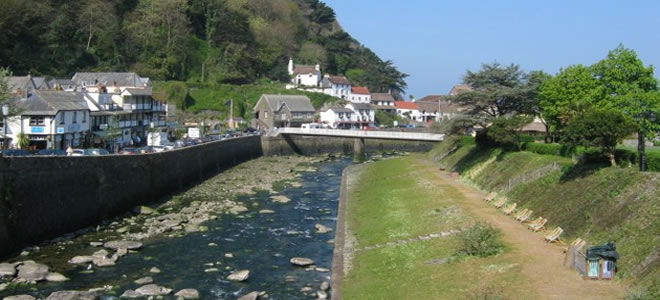 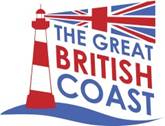 PurposeThis Plan has been developed by the Lyn Valley Coastal Community Team (CCT) as an action plan for development of the visitor economy within the Lyn Valley. The CCT is led by Lynton and Lynmouth Town Council, supported by LETA (Lyn Economic and Tourism Alliance), a sub-committee of the Council, which includes primarily private sector stakeholders from the tourism industry, with support from the Town Council. LETA exists to enable co-ordination of local economic initiatives. This Plan has been developed as part of a nationwide initiative, supported by the Department for Communities and Local Government (DCLG), to enable economic growth within coastal areas.The visitor economy is central to the health and prosperity of our community and is something that we must actively develop and manage to ensure that it delivers benefits for all in the future.Context The local areaLynton and Lynmouth, or the Lyn Valley as it is often known, is a small and peripheral coastal community of c. 4,900 population on the north coast of Devon close to the Somerset border and on the western side of Exmoor. Dubbed ‘Little Switzerland’, the Lyn Valley setting is stunning; a cleave in the towering wooded cliffs revealing the small fishing harbour where the East and West Lyn rivers meet the sea at Lynmouth. The harbour was once a significant port for landing herring.  With growth around the harbour constrained by a dramatic topography, Lynton, on the cliffs 210 m above, grew as a linked community. The two communities are a civil parish governed by Lynton and Lynmouth Town Council.Connections to other parts of the county are poor and public transport is very limited. The main area centre for North Devon district, Barnstaple, is 20 miles away (40 mins drive) and the nearest motorway, 50 miles away (1 hour 20 mins drive).   The town’s peripherality is reflected by the Barbrook Filling Station, located 2 miles south of Lynmouth, being the only southern English filling station to secure the EU 5p fuel subsidy for peripheral rural areas.Set within Exmoor National Park,  the Lyn Valley has attracted visitors since the Victorian era and is famed for the Valley of Rocks and the water-powered Cliff Railway, which connects the twin communities; although many will remember the area for the flood disaster which swept half the town away after an August storm in 1952.Today the Lyn Valley retains its traditional tourism offer of small B&B’s and guest houses, tea shops and souvenir outlets. Visitors attracted to the area tend to be those of an older demographic, as well as coastal walkers. The South West Coast Path and Tarka Trail both pass through the town, and Lynton and Lynmouth are destination/start points for the Two Moors Way (from Ivybridge in South Devon to Lynmouth); the Samaritans Way South West (from Bristol to Lynton), and the Coleridge Way (from Nether Stowey to Lynmouth). The area covered by this plan encompasses the parishes of Lynton & Lynmouth, and Brendon & Countisbury (see Fig. 2.1).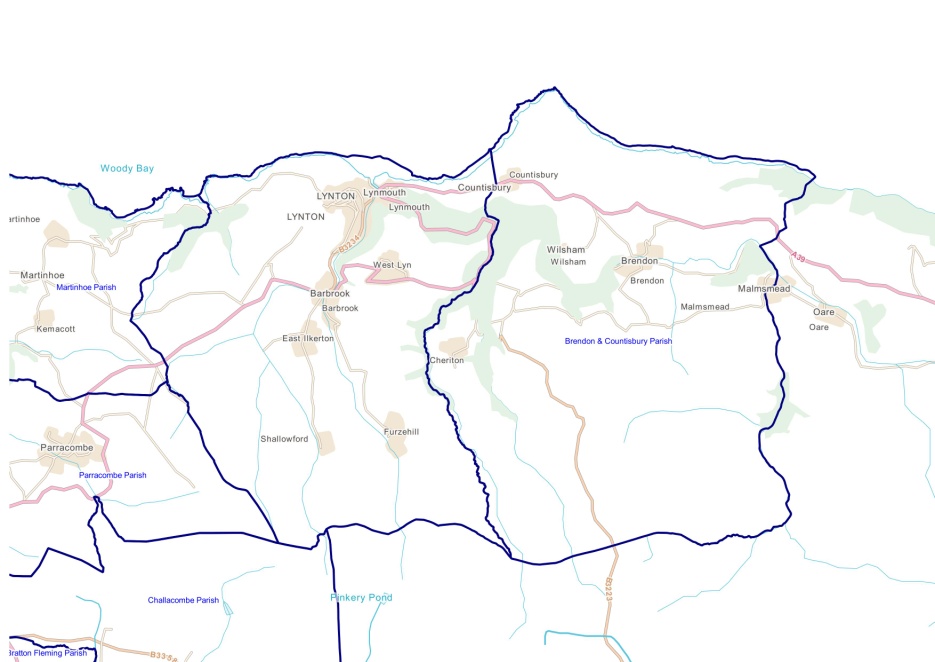 Community context“We are a strong, self-reliant community which steps up to take care of its responsibilities and problems. For us to prosper, as well as needing a strong local economy we also have to meet the needs of the community and add to the assets it needs and values.” (The Lyn Plan 2013-2028)Issues within the area highlighted in the Lynton & Lynmouth Neighbourhood Plan2 include:An aging population and declining number of young people, with issues for key service delivery and sustainability.High property prices and availability of affordable homes for local people – “we have not met our affordable housing needs and some people have moved away and others are living in unsatisfactory housing conditions.”Opportunities for younger people to live and work in the area – “we also want to attract new people to live and work here, to add to our community and strengthen the local economy.”Availability of properties for older people wishing to 'downsize'.Provision of more accommodation for staff and seasonal workers in the hospitality sector.Increasing number of properties being used as second homes. Retention of services, both public and private.Protection and enhancement of the local environment, which is a key asset of the area.Central to these community issues is the health of the local economy and particularly the visitor economy, which is the focus of this Economic Plan:“The 'virtuous circle' linking the community and its housing needs, the local economy, and the local environment is important here. Services, both public and private, need people as customers. People need somewhere to live and many households also need to find employment. To protect and enhance local services and facilities we need to strengthen the community and the local economy as a whole.” (Lyn Plan 2013-2028)The local economyKey defining characteristics of the Lynton & Lynmouth economy are that it is rural, remote and, as a consequence, greatly self-reliant. Its distance from urban centres and the decline of traditional sectors and its historical reasons for being, as a fishing and trading port, are now largely gone. Today, its unique selling points are its natural environment and heritage which have underpinned its popularity as a tourism destination and attraction for staying and day visitors. Whilst North Devon district has quite a mixed economy, employment within Lynton & Lynmouth is most distinctive. Tourism dominates the local economy. In 2011:More than half of all jobs in the area (54.4%) were within ‘accommodation & food services’ (not including self-employment), compared to North Devon (14.3%), Devon (10.1%) and the national picture (6.8%). Within the wider parishes of the town area, ‘arts, entertainment, recreation & other services’ accounted for a further 12.0% of employment, compared to a district average of only 3.4% and national average of 4.5%. Agriculture, although not registering as a major employer as many workers are self-employed, is still very important to the wider area, particularly on Exmoor, which is predominantly an upland farming area. The very high dependence on tourism and recreation within a very rural area is both a strength and a weakness, with susceptibility to economic shocks and environmental risks such as Foot & Mouth disease and extreme weather. Local strategic priorities1 therefore include:To support the local visitor economy to secure its future, to enable it to become stronger, to diversify and consolidate its resources.To attract new enterprises and business activity, including those in knowledge and technology sectors and craft and food businesses.To encourage innovation and new business activity.To create new, and upgrade existing, business premises within the area, such as workshops, storage units, higher quality offices and a business 'hub'.To encourage new enterprises to move to the area to boost and diversify the local economy and create new jobs.Related initiativesOther local projects and initiatives that are relevant to this Plan include:North Devon Tidal Demonstration Zone – waters off the coast at Lynton & Lynmouth have been designated a Tidal Demonstration Zone as part of the next generation Wave and Tidal Demonstration Zones for the trial of new marine renewable technologies “to accelerate the rate of wave and tidal current technology, to both increase the readiness of technologies and work towards cost reduction” (see Fig. 2.4). Every zone has appropriate wave or tidal energy resources and satisfies other criteria necessary for test and demonstration projects to be successful. The North Devon site has the potential to support the demonstration of tidal stream arrays with a generating capacity of up to 30MW for each project and offers collaboration opportunities with Plymouth, Bristol and Exeter Universities, support from the Local Enterprise Partnership with marine renewable energy as a priority for EU Structural Funds, and access to support from the South West Marine Energy Park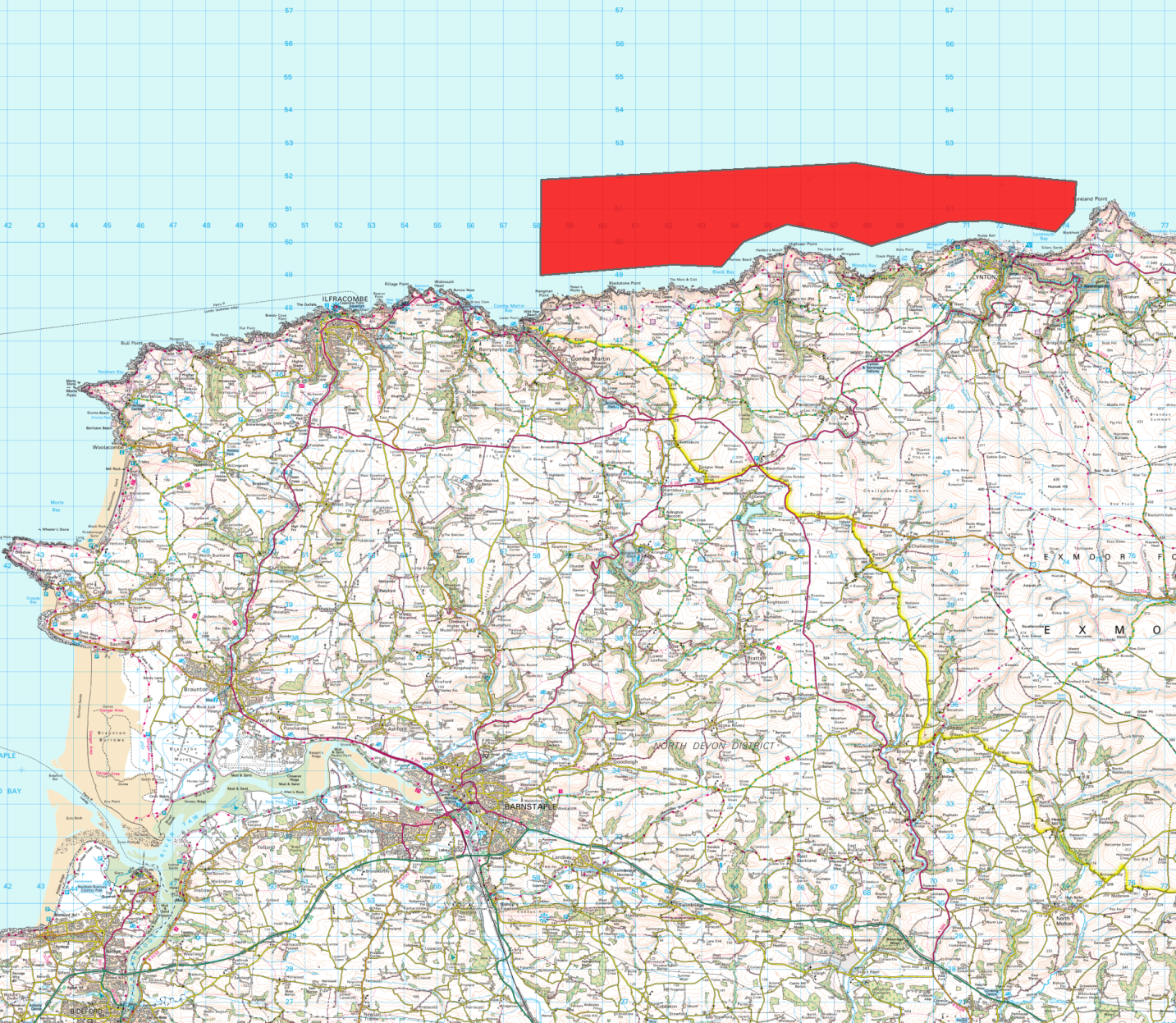 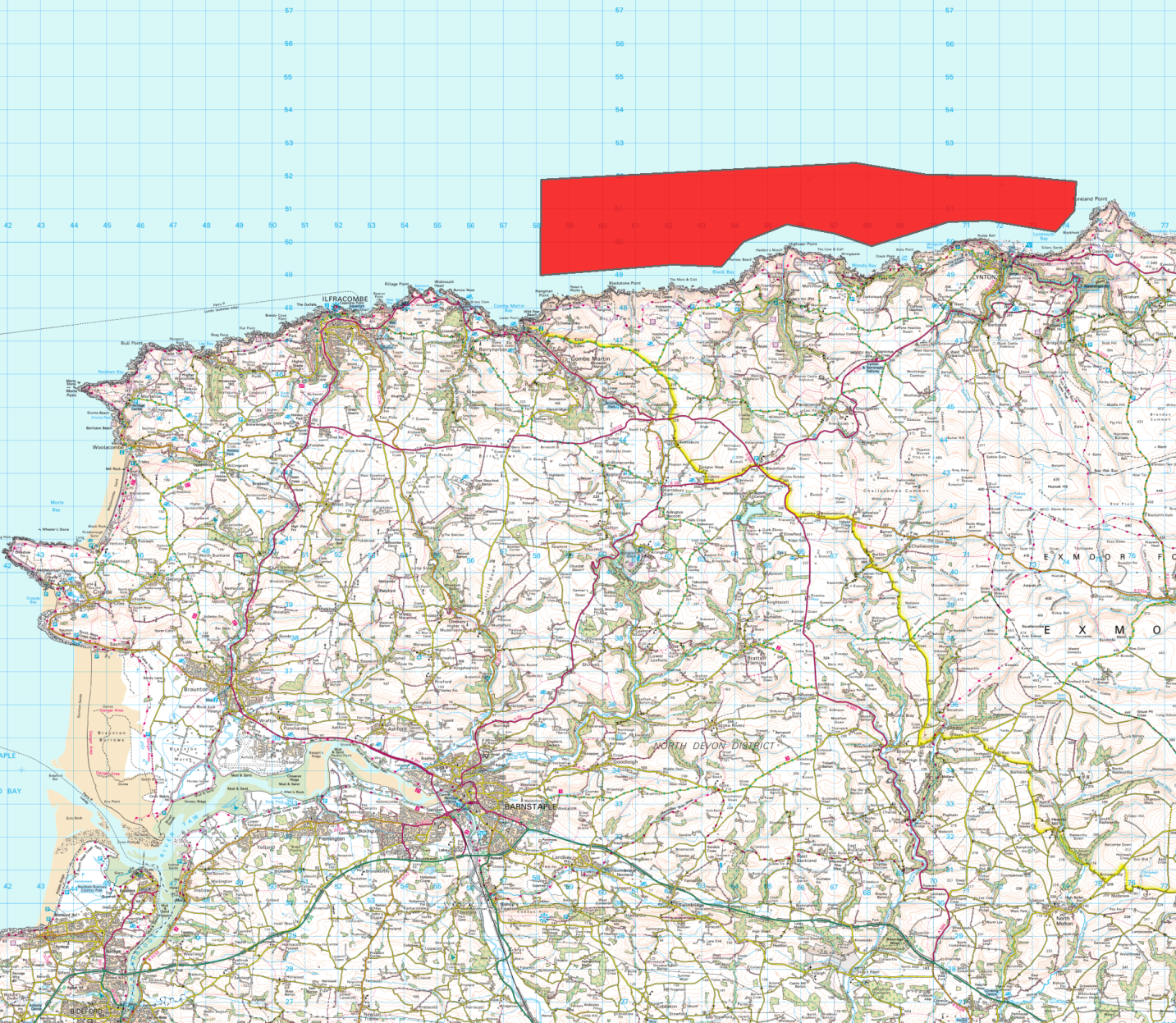 The Tidal Demonstration Zone presents a number of commercial opportunities for Lynton & Lynmouth, including port services for offshore installations, workboats for survey contracts, operations and management support, and accommodation and hospitality services. Since the map in Fig.2.4 was published, the Zone has been moved further eastwards, with Lynton & Lynmouth now central to the coastal boundary and well-placed as a service port.Lynmouth (1952) Flood Memorial Hall – there are proposals to develop and update the exhibition and visitors centre commemorating the 1952 storm and flood disaster, when 34 people lost their lives and a further 420 were made homeless. The project will redesign and modernise the Lynmouth Flood Memorial Hall and exhibits therein, to tell the story of the flood disaster and the wider risks and consequences of environmental climate change to provide a rejuvenated visitor attraction. An application to the Coastal Revival Fund has been made. Subject to funding, an updated attraction could open within 3 months.MethodsAbout the Coastal Community TeamMembers of the Lyn Valley Coastal Community Team include:LETA - Lyn Economic and Tourism AllianceLynton & Lynmouth Tourist Information CentreLyn Community Development TrustLACT – Lyn Association of Commerce and TourismThe Cliff RailwayNorth Devon CouncilExmoor National Park AuthorityLyn and Barnstaple RailwayLyn Financial ServicesHow our Plan was developedThis plan builds upon public consultation undertaken by LETA in 2013 through two business brunches to explore issues and opportunities within the local economy. The sessions outlined challenges, and proposed a range of actions, a number of which have been implemented. This work provided an outline framework to build upon.Through an open event in November 2015 at Lynton Town Hall, the output of the 2013 work was revisited and reworked with a wider group of interested stakeholders. The event included facilitated discussion groups around four priority areas suggested by the 2013 work:Marketing and eventsTransport signage and connectivityBusiness supportDeveloping the tourism productAll attendees had the opportunity to participate in each group, which included discussion of strengths, weaknesses, opportunities, threats, and of specific project ideas and relevant barriers to implementation. Everyone contributed to the prioritisation of short-listed projects. The output of this event forms the core basis of this plan, informed by statistical analysis and desk research around the core and related issues that the Plan is seeking to address.  To the outline plans, detail has been added by the CCT in relation to the implementation of individual projects and through subsequent public consultation on a first draft version.Our Plan – aims & objectivesWe recognise that tourism is central to the wealth, employment and sustainability of the Lyn Valley community, now and in the future, but we will need to work hard as a collective group to ensure that it delivers opportunities for all.The aim of our Economic Plan is to safeguard and develop the Lyn Valley visitor economy for the benefit of businesses, residents and visitors alike, whilst protecting and enhancing the high quality environment upon which we depend, to meet changing tourism needs and to reach new markets.Our key objectives are:To increase the number of high value staying and day visits to the Lyn Valley.To increase the number and diversity of businesses within the Lyn Valley.To increase year round employment opportunities, particularly for young people.To increase joint working between businesses, measured by the number of joint projects and the number of businesses involved. To enhance the environmental assets of the Lyn Valley for the benefit of all.Community needs and supporting dataDemography - Lynton & Lynmouth has an aging population raising issues of service delivery and sustainability within an isolated rural community and a shortage of opportunities for young people, whose numbers are reducing:In 2011, the Lynton and Lynmouth had a combined population of 1,647. The wider area, including the adjoining parishes of Martinhoe, Trentishoe, Parracombe, Challacombe, Brendon and Countisbury, had a population of 4,859.The town’s population is skewed towards higher age groups. At the last Census:Only 24% of residents were aged less than 25, compared to 27% across North Devon District and the wider county.One third (33%) were aged between 45 and 64, compared to 28% across the district and county.1 in 4 residents (25%) were aged 65 or above. The average age was 47, compared to 43 across the district and 44 across the county.In the last 10 years the population has grown by 4.2%By 2026, the number of residents in the 65-84 age band is expected to increase by a quarter (25.3%). In comparison, the number in the 20-44 age band is expected to fall by 15.4%.Income – income levels are in line with the district, but, like may parts of the county, housing affordability is an issue:In 2008, average income within the town area was £25,500 p.a. compared with a district average of £26,000 and a county average of £26,800.At the last Census, only 1.2% of 16-59 year olds within the town were claiming Income Support, compared to 3.9% across the district, 3.4% across the county and 4.8% nationally.At an average of £207,702, house prices within the town were lower than the district (£216,673) and Devon averages (£233,819) but 29% higher than the national average (£161,281). In the previous 9 years, prices rose by 35% compared to national price rises of 24% - affordability is a growing issue.Almost three quarters of households (74%) were owned outright, compared to an average of 68% across the district and 70% across the county.Car ownership in Lynton & Lynmouth (90% of all households owning at least one vehicle) is higher than across the district (81%) and the county (83%), reflecting the physical isolation of the town and very limited public transport links. Levels of deprivation are low, with no Lower Super Output Areas (LSOAs) falling within the most deprived quartile for any measure and only crime just registering in the second most deprived quartile within one or more LSOAs. Education & skills – skills levels in line with the county and district averagesSkills levels at the last Census were in line with the county position and, if anything, slightly higher than the district average:More than a quarter of residents (28%) aged over 16 had an NVQ Level 4 or higher qualification, compared to 28% across the county and only 23% in North Devon.More than a fifth (22%) had no qualifications, in line with the county average (21%) and less than the district average (24%).At school level in 2011, attainment of qualifications was in line with the wider district but lower than the county and national positions:Two thirds of children in the town (67%) achieved GCSEs at A*-C grades, compared to the district (67%), county (74%) and national picture (80%).Economic activity – as an isolated community lacking large employers, the area is very much self-contained with a high proportion of self-employment:At the last Census, 1 in 4 residents (26%) aged 16 to 74 were self-employed, compared to only 15% across the district and 14% across Devon.Only 26% were in full-time employment (not including self-employed), which was significantly lower than the North Devon (33%) and Devon (34%) averages.At 3%, unemployment was in line with the district (3%) and county averages (3%).Only 0.2% of 19-64 years olds within the town were claiming Job Seekers Allowance, compared with 1.6% within the district, 1.8% within the county and 3.6% nationally.Almost one quarter (22%) of residents aged 16 and over worked from home, compared to only 10% within the district and 9% within the county.Employment – the area’s employment is very dependent upon tourism: Tourism dominates the local economy – in 2011, more than half of all jobs (not including self-employment) within the area (54.4%) were within ‘accommodation & food services’, compared to North Devon (14.3%), Devon (10.1%) and the national picture (6.8%).The next most important sectors for employment were health (9.1%) and retail (8.3%), which are a long way down in terms of importance.Tourism activity – since Victorian times, tourism has had a transformational impact on the local economy: In 2012, tourism brought into the Lynton & Lynmouth economy:79,000 staying visitor trips235,000 day visits£29.4 million direct visitor spend£30.1 million total visitor related spendVisitor-related spend in Lynton & Lynmouth supported an estimated 785 actual jobs (within the area and wider). Most staying visitors stayed in serviced accommodation (66%), with self-catering and camping/caravanning accounting for 14% and 15% of visits.The tourism sector locally has capacity to more than double the town’s population through accommodated visitors, in terms of bed spaces, self catering units, camping and caravan pitches.Community issues - incomes, activities for young people and housing affordability are amongst the main issues identified by the community:Within a 2008 ‘Place Survey’ undertaken by Devon County Council, the top 5 rated things that the community identified as most needing improvement in the area were:Wage levels and local cost of living (58%)Activities for teenagers (45%)Affordable decent housing (42%)Job prospects (39%)Public transport (29%)SWOT analysis of the visitor economyThis analysis was developed through discussion within the original business brunches in 2013.Our prioritiesOur plan priorities respond to the identified strengths, weaknesses, opportunities and threats within our visitor economy:Our planMarketing & EventsBusiness SupportTransport, Signage & ConnectivityProduct Development Barriers & risks to implementing our planStrengthsWeaknessesLoyal visitors - high repeat business Great produce, food & drink etc.Free on-street parking offers 'welcome'UnspoiltQuiet peaceful - no mobile serviceGreat individual shops in LyntonVast local knowledgeTourist Information CentreGrowth in healthy lifestyle activity-based holidaysGet away - escapeFarmers MarketThe asset of the historic Lynmouth PavilionAttractions closed in winter e.g. National Trust, Cliff Railway Lack of information on events for visitors, locally and wider area e.g. TIC board outside - events this weekLack of things for families to do in wet weather The quality of the high street offering in Lynmouth Perception that nothing is openNegative attitude of Met OfficeCliff Railway closesLack of mobility between Lynton and Lynmouth in the eveningFacilities for disabled visitorsNot enough signs directing to Lynton and LynmouthTrade association not active enoughShabby buildingsWeeds in roadways and pathsDog messImproving highway priorities at Blackmoor Gate OpportunitiesOpportunitiesNational TV advertisingCreate new attractions indoor and outdoor - a 'cross the gorge' cable ride, adventure ride - hang on tight! Swimming pool / spaEmploy a marketing manager for 2/3 yearsPromote the area to coach parties - tell coach drivers there is easy, spacious parking in LyntonCreate a beautiful children's playgroundGet more local websites to promote the areaBuild a Bandstand on the ManorEncourage film making, make a TV series hereThe school should be involved more in festivals etc.Heritage railway on our doorstepPark and ride from Blackmoor Gate by steam trainIncrease 2hr on road parking to 4hr and develop field by cemeteryBottom Meadow multi-storey car park? 500 spaces There are 50+ hotels – opportunity for a wholesaler or supermarketMore indoor activities for the future - weather...Indoor children's play / entertainment areaLinks to outdoor groups - mountain bikers, Ramblers Association, Horse ridersFishing tripsUse our historySand on the beachLocally produced products - craft centre, candles, sheepskin shop, farmers marketExmoor food brandTurf maze on The ManorChange colour of Lynmouth Bridges - first impressions of rust stained white not attractivePromote as a cycling venueBig wheel 'Lynton Eye'Stop closing flood museum in winterGreater festival event programmeCreate 'attraction' at end of esplanade to link to 2000+ step path to Hollerday summitLighthouse type structure, helter-skelter / fun park at esplanadeRe-open seawater poolTake control and promote the Lynton / Lynmouth brandEnter National Park at Blackmoor Gate by steam railwayProper big signs for National ParkActive trade associationSculptures - overland launch? Renew weir posts as something mad?Park and ride - Valley of Rock to Blue Ball InnWeir at Lynmouth to create still water at low tide for playPaddle board franchise?Manor Green developmentWest Lyn parking and cable car links to Lynton and LynmouthButcher, Baker, proper DeliRailway on our doorstepBetter mobile phone signalRedesign Blackmoor Gate - uncover railway bridge as feature - roundabout - Gateway to ExmoorGreater use of the esplanade (car boot, parking etc.)ThreatsThreatsNegative attitude of Met Office - 10 years rain?!Business RatesENPA attitude to signageRoad closures and road works in seasonProlonged economic downturnENPA would rather have affordable houses than investment for job creationWeather and lack of indoor stuffInability to respond to changing visitor requirements through Planning constraints e.g. ‘glamping’Too much concentration on attracting first time visitors. Not enough on delighting then to come back!Broadband - what broadband?Planning restrictions on necessary improvements in guest facilities (e.g. double glazing in listed building)Priority & rationaleFocus (output of 2013 events)What we want to achieveMarketing & events Making the most of what we have - bringing our assets to the attention of new and regular visitors  and creating new reasons to visit (e.g. festivals) based on the strengths of the areaMany suggestions emerged relating to marketing and events, but one message that came across strongly was the need for a comprehensive, well publicised, well organised calendar of events.In order to achieve this, a marketing and events group would need to be formed, including people who have time to implement the proposed events calendar.As far as the types of events that people wanted to see – again there was a big mix, but the focus seemed to be around the twin town’s history and literary connections. With other ideas around the local food and natural environment (walking, running, cycling etc.) The idea of longer festivals (perhaps lasting up to a week) was popular.In terms of marketing, a need for a brand and identity was noted, with all marketing, information, publicity etc. using the same marketing toolkit. Marketing of the twin town’s assets in order to generate a revenue stream was suggested, with areas such as weddings, filming, venues, tidal swimming pool, esplanade being mentioned.Joined up and targeted marketing activity to attract the attention of key customer groupsWithin 6 months:Recruitment of Marketing Co-ordinator commencedNiche marketing activityWithin 5 years:Develop brandMore sophisticated marketing strategy targeting key customer groupsDevelop events programmeDevelop capacity within businesses and the community e.g. skillBusiness supportHelping the tourism sector to improve quality and capacity for innovation through business support and peer group assistanceBusinesses appeared to be holding their own, but felt that some of the lower quality shops and accommodation providers were letting the side down.The business owners could see the benefit of more all-weather attractions, planned events, other activities, and were willing to give their support to these ventures.The combination of a physical presence and e-commerce was seen to be the model that was working best, but required reasonable internet speeds to achieve. Some businesses needed some help in understanding the opportunities provided by e-commerce or an online presence, and also the potential of social media.Training for businesses on the above topics was seen as a good starting point for supporting the local businesses.A more cohesive and responsive tourism sector, innovating, growing and creating new employment Within 6 months:Mail order initiatives commencedPlanning workshops & clinicsWithin 5 years:Business communicationsBuild capacity within businesses and the community to deliver marketing and events, social media skills‘Buy Local’ campaignTransport, signage & connectivityImproving the way in which visitors are able to access and move within the area to encourage more and longer visits The overwhelming message was that Lynton and Lynmouth need to be more clearly signposted, and that more needs to be made of the National Park.It was felt that Lynton and Lynmouth needed to be signposted at a variety of different levels:Exmoor / Lynton and Lynmouth signposted from the M5Gateway to Devon indicated at County GateEntrances to the National Park be clearly markedLynton and Lynmouth clearly marked from Blackmoor Gate – make the junction a roundabout!Make sure the road classification brings people in the right way if they’re using Sat NavThere was strong feeling that links with Exmoor were not well-developed. Opinion was that there was much more opportunity for Exmoor and the towns to work together and collaborate on projects such as transport and signage.Once in Lynton and Lynmouth, visitors need clear signposting for drivers and pedestrians, and maps and fingerposts to help people find their way around.Another big issue that was raised, was the movement of people between Lynton and Lynmouth. Very few people wanted to walk, so the only option to move between the towns is the cliff railway, taxi, or to drive.Some kind of shuttle, park and ride, or other link between Lynton and Lynmouth was felt to be necessary in order for visitors to be able to make the most of what is on offer.Better linkages between and within the twin communities and to other key tourism assetsWithin 6 months:Develop signage auditDevelop deliverable plan, working with key partnersWithin 5 years:Difficulty of walking between Lynton and Lynmouth at night addressedFootpath enhancementsDeveloping the product Longer-term projects to enhance and diversify the range of attractions within the area to increase the number and range of visitors to the areaIt was acknowledged that whilst it was essential to implement some ‘quick wins’ to help kick-start the local economy, a much longer term view with a clear strategy and business plan was what was needed.This plan would incorporate all of the elements detailed above.It was pointed out that it was hard to get people to think about the long-term plan, when making a living for the next 2 or 3 years was their main priority. But the benefit of a long-term plan was not disputed.The economic strategy for Lynton and Lynmouth should then form part of the Neighbourhood Plan, and part of the wider North Devon Economic Strategy.An enhanced and more diverse range of attractions appealing to high value visitor segmentsWithin 6 months:Key development and infrastructure projects identified Within 5 years:Public art, sculptureDecorative lightingNew sports facilitiesImplementation plans for key projects Key project (title)What it will deliver (type of outcomes & outputs) SMARTWho will lead & key partnersEstimated costPossible funding streamsME1. Marketing Co-ordinatorIncreased marketing activity to attract visitors, longer stays and expenditureLETATBCAwards for All, Leader 5Description & rationale: Overcome the main constraints to developing and delivering increased and joined-up marketing activity to promote the Lyn Valley – available time and resource. Employ an experienced and skilled Marketing Co-ordinatorDescription & rationale: Overcome the main constraints to developing and delivering increased and joined-up marketing activity to promote the Lyn Valley – available time and resource. Employ an experienced and skilled Marketing Co-ordinatorResources required to deliverMatch fundingBid writingMatch fundingBid writingDescription & rationale: Overcome the main constraints to developing and delivering increased and joined-up marketing activity to promote the Lyn Valley – available time and resource. Employ an experienced and skilled Marketing Co-ordinatorDescription & rationale: Overcome the main constraints to developing and delivering increased and joined-up marketing activity to promote the Lyn Valley – available time and resource. Employ an experienced and skilled Marketing Co-ordinatorNext steps & datesDevelop outline job description Short-term activity (within 12 months)Develop outline job description Short-term activity (within 12 months)Key project (title)What it will deliver (type of outcomes & outputs) SMARTWho will lead & key partnersEstimated costPossible funding streamsME2. Lyn Valley Marketing StrategyJoined up strategy leading to increased visits, stays and expenditure, businesses supportedLETATBCAwards for All, Leader 5Description & rationale: Develop a marketing strategy which includes better use of websites, TIC, ‘what’s app’. Review brandingIdentify and commit funding towards marketing – assess member subscription model Develop contact lists and data base to support joined up working and improved marketingAdd website to all email communicationDescription & rationale: Develop a marketing strategy which includes better use of websites, TIC, ‘what’s app’. Review brandingIdentify and commit funding towards marketing – assess member subscription model Develop contact lists and data base to support joined up working and improved marketingAdd website to all email communicationResources required to deliverProject managementMatch fundingBid writingProject managementMatch fundingBid writingDescription & rationale: Develop a marketing strategy which includes better use of websites, TIC, ‘what’s app’. Review brandingIdentify and commit funding towards marketing – assess member subscription model Develop contact lists and data base to support joined up working and improved marketingAdd website to all email communicationDescription & rationale: Develop a marketing strategy which includes better use of websites, TIC, ‘what’s app’. Review brandingIdentify and commit funding towards marketing – assess member subscription model Develop contact lists and data base to support joined up working and improved marketingAdd website to all email communicationNext steps & datesDevelop project outlineShort-term activity (within 12 months)Develop project outlineShort-term activity (within 12 months)Key project (title)What it will deliver (type of outcomes & outputs) SMARTWho will lead & key partnersEstimated costPossible funding streamsME3. Out of Season ActivitiesIncreased visits, increased spend leading to new jobsLETA, Marketing Co-ordinator, private sectorTBCLeader 5Description & rationale: To develop a range of activities for visitors and a attract new visitors during the off peak periodDescription & rationale: To develop a range of activities for visitors and a attract new visitors during the off peak periodResources required to deliverMatch funding, project management, ND+ to offer business support through business support contractsMatch funding, project management, ND+ to offer business support through business support contractsDescription & rationale: To develop a range of activities for visitors and a attract new visitors during the off peak periodDescription & rationale: To develop a range of activities for visitors and a attract new visitors during the off peak periodNext steps & datesLeader 5 bidMedium term activity 1-3 yearsLeader 5 bidMedium term activity 1-3 yearsKey project (title)What it will deliver (type of outcomes & outputs) SMARTWho will lead & key partnersEstimated costPossible funding streamsME4. Social Media TrainingBusiness supported, skills developed, increased use of social mediaL&L Town CouncilTBCTBCDescription & rationale: Deliver training and workshops in the local community for local businesses Description & rationale: Deliver training and workshops in the local community for local businesses Resources required to deliverND+ to explore this as part of their Business Support offer ND+ to explore this as part of their Business Support offer Description & rationale: Deliver training and workshops in the local community for local businesses Description & rationale: Deliver training and workshops in the local community for local businesses Next steps & datesSee above – potential QUICK WINSee above – potential QUICK WINKey project (title)What it will deliver (type of outcomes & outputs) SMARTWho will lead & key partnersEstimated costPossible funding streamsME5. Lyn Valley Walking TrailsLonger visitor stays in the area, increased spendCCTTBCCoastal Communities Fund, Leader 5Description & rationale: Create new attractions and invitations to explore:Develop walking trail of interest through the townDevelop a fern trail promoting this plant of special interestDescription & rationale: Create new attractions and invitations to explore:Develop walking trail of interest through the townDevelop a fern trail promoting this plant of special interestResources required to deliverProject managementMatch fundingProject managementMatch fundingDescription & rationale: Create new attractions and invitations to explore:Develop walking trail of interest through the townDevelop a fern trail promoting this plant of special interestDescription & rationale: Create new attractions and invitations to explore:Develop walking trail of interest through the townDevelop a fern trail promoting this plant of special interestNext steps & datesForm project group, outline and cost trailsMedium term activity 1-3 yearsForm project group, outline and cost trailsMedium term activity 1-3 yearsKey project (title)What it will deliver (type of outcomes & outputs) SMARTWho will lead & key partnersEstimated costPossible funding streamsME6. What’s Open out of Season? Increased out of season visits and expenditureLETA, Marketing Co-ordinatorNilN/ADescription & rationale: Co-ordination and communication of what is open out of season to encourage out of season visits.Encourage a position where there is no defined season, just a single year-round season.Description & rationale: Co-ordination and communication of what is open out of season to encourage out of season visits.Encourage a position where there is no defined season, just a single year-round season.Resources required to deliverResource co-ordination timeCommunicate through TIC and websiteResource co-ordination timeCommunicate through TIC and websiteDescription & rationale: Co-ordination and communication of what is open out of season to encourage out of season visits.Encourage a position where there is no defined season, just a single year-round season.Description & rationale: Co-ordination and communication of what is open out of season to encourage out of season visits.Encourage a position where there is no defined season, just a single year-round season.Next steps & datesEngage with attractions and communicatepotential QUICK WIN (within 12 months)Engage with attractions and communicatepotential QUICK WIN (within 12 months)Key project (title)What it will deliver (type of outcomes & outputs) SMARTWho will lead & key partnersEstimated costPossible funding streamsME7. Online Booking SystemIncreased bookings, visits and expenditureTICTBCN/ADescription & rationale: Explore a local booking system to avoid the costs of booking.com. Remove an obstacle to online bookingDescription & rationale: Explore a local booking system to avoid the costs of booking.com. Remove an obstacle to online bookingResources required to deliverLocal research into alternative systemsDissemination to the sectorLocal research into alternative systemsDissemination to the sectorDescription & rationale: Explore a local booking system to avoid the costs of booking.com. Remove an obstacle to online bookingDescription & rationale: Explore a local booking system to avoid the costs of booking.com. Remove an obstacle to online bookingNext steps & datesMedium term activity 1-3 years Medium term activity 1-3 years Key project (title)What it will deliver (type of outcomes & outputs) SMARTWho will lead & key partnersEstimated costPossible funding streamsBUS1. Promote the areaIncreased visitor expenditureLETA, L&L Town Council, Marketing Co-ordinatorTBCLeader 5Description & rationale: Promote area through internet/sales/leaflets added to mail-ordered items from the Lyn Valley. Build on existing platforms to promote the area and offer the customer a wider package of information about attractions and servicesDescription & rationale: Promote area through internet/sales/leaflets added to mail-ordered items from the Lyn Valley. Build on existing platforms to promote the area and offer the customer a wider package of information about attractions and servicesResources required to deliverMarketing resource (see ME1)Local business input/contributionMatch fundingMarketing resource (see ME1)Local business input/contributionMatch fundingDescription & rationale: Promote area through internet/sales/leaflets added to mail-ordered items from the Lyn Valley. Build on existing platforms to promote the area and offer the customer a wider package of information about attractions and servicesDescription & rationale: Promote area through internet/sales/leaflets added to mail-ordered items from the Lyn Valley. Build on existing platforms to promote the area and offer the customer a wider package of information about attractions and servicesNext steps & datesSee ME1potential QUICK WIN (within 12 months)See ME1potential QUICK WIN (within 12 months)Key project (title)What it will deliver (type of outcomes & outputs) SMARTWho will lead & key partnersEstimated costPossible funding streamsBUS2. Business What’s On?Increased visitor expenditure, triggered new business growth & employment opportunitiesMarketing Co-ordinatorTBCLeader 5Description & rationale: Develop a mechanism to keep businesses informed and up to date - enable businesses to identify opportunities to expand and develop their business offeringDescription & rationale: Develop a mechanism to keep businesses informed and up to date - enable businesses to identify opportunities to expand and develop their business offeringResources required to deliverMarketing resource (see ME1)Local business input/contributionMatch fundingMarketing resource (see ME1)Local business input/contributionMatch fundingDescription & rationale: Develop a mechanism to keep businesses informed and up to date - enable businesses to identify opportunities to expand and develop their business offeringDescription & rationale: Develop a mechanism to keep businesses informed and up to date - enable businesses to identify opportunities to expand and develop their business offeringNext steps & datesSee ME1Medium term activity 1-3 yearsSee ME1Medium term activity 1-3 yearsKey project (title)What it will deliver (type of outcomes & outputs) SMARTWho will lead & key partnersEstimated costPossible funding streamsBUS3. Making the most of Social MediaBusiness supported, skills developed, increased use of social mediaTBCTBCLeader 5Description & rationale: Develop and support the use of social media by businesses in the area. Promote online activity.Increased web presence of businesses. Ongoing training and programme  of learning.Description & rationale: Develop and support the use of social media by businesses in the area. Promote online activity.Increased web presence of businesses. Ongoing training and programme  of learning.Resources required to deliverND+ to explore how its business support contracts can support business development and learning in the area by delivering support within the communityND+ to explore how its business support contracts can support business development and learning in the area by delivering support within the communityDescription & rationale: Develop and support the use of social media by businesses in the area. Promote online activity.Increased web presence of businesses. Ongoing training and programme  of learning.Description & rationale: Develop and support the use of social media by businesses in the area. Promote online activity.Increased web presence of businesses. Ongoing training and programme  of learning.Next steps & datesTBCTBCKey project (title)What it will deliver (type of outcomes & outputs) SMARTWho will lead & key partnersEstimated costPossible funding streamsBUS4. Map the offer – App the offerIncreased visits and visitor expenditureLETA, Marketing Co-ordinatorTBCLeader 5Description & rationale: Explore the potential to create interactive maps and Apps that promote businesses and the areaDescription & rationale: Explore the potential to create interactive maps and Apps that promote businesses and the areaResources required to deliverMarketing resource (see ME1)Local business input/contributionMatch fundingMarketing resource (see ME1)Local business input/contributionMatch fundingDescription & rationale: Explore the potential to create interactive maps and Apps that promote businesses and the areaDescription & rationale: Explore the potential to create interactive maps and Apps that promote businesses and the areaNext steps & datesSee ME1Medium term activity 1-3 yearsSee ME1Medium term activity 1-3 yearsKey project (title)What it will deliver (type of outcomes & outputs) SMARTWho will lead & key partnersEstimated costPossible funding streamsBUS5. Business Opening TimesIncreased out of season visits and expenditureTBCNilN/ADescription & rationale: Seek to address reduced opening times of shops, pubs, restaurants etc. out of season – work with shop landlords re. required opening times. Co-ordinate and develop an out of season offer extending opening times of businessesDescription & rationale: Seek to address reduced opening times of shops, pubs, restaurants etc. out of season – work with shop landlords re. required opening times. Co-ordinate and develop an out of season offer extending opening times of businessesResources required to deliverProject management resourceLocal business input/agreement to trialProject management resourceLocal business input/agreement to trialDescription & rationale: Seek to address reduced opening times of shops, pubs, restaurants etc. out of season – work with shop landlords re. required opening times. Co-ordinate and develop an out of season offer extending opening times of businessesDescription & rationale: Seek to address reduced opening times of shops, pubs, restaurants etc. out of season – work with shop landlords re. required opening times. Co-ordinate and develop an out of season offer extending opening times of businessesNext steps & datesSee ME1Medium term activity 1-3 yearsSee ME1Medium term activity 1-3 yearsKey project (title)What it will deliver (type of outcomes & outputs) SMARTWho will lead & key partnersEstimated costPossible funding streamsBUS6. Inward InvestmentNew growth & employment opportunitiesNDC, ENPANilN/ADescription & rationale: Promote inward investment through coordinated planning and economic policiesOvercome planning red-tape – support for businesses/ planning application workshops & clinicsDescription & rationale: Promote inward investment through coordinated planning and economic policiesOvercome planning red-tape – support for businesses/ planning application workshops & clinicsResources required to deliverOfficer time and resourcesOfficer time and resourcesDescription & rationale: Promote inward investment through coordinated planning and economic policiesOvercome planning red-tape – support for businesses/ planning application workshops & clinicsDescription & rationale: Promote inward investment through coordinated planning and economic policiesOvercome planning red-tape – support for businesses/ planning application workshops & clinicsNext steps & datespotential QUICK WIN (within 12 months)potential QUICK WIN (within 12 months)Key project (title)What it will deliver (type of outcomes & outputs) SMARTWho will lead & key partnersEstimated costPossible funding streamsBUS7. Buy LocalRetained and increased expenditure in the local economy L&L Town CouncilTBCENPA Sus Dev Fund,  Leader 5Description & rationale: Explore and develop a buy local campaign to support local businesses and supply chain, and plug economic leakagesDescription & rationale: Explore and develop a buy local campaign to support local businesses and supply chain, and plug economic leakagesResources required to deliverProject managementMatch fundingBid writingProject managementMatch fundingBid writingDescription & rationale: Explore and develop a buy local campaign to support local businesses and supply chain, and plug economic leakagesDescription & rationale: Explore and develop a buy local campaign to support local businesses and supply chain, and plug economic leakagesNext steps & datesMedium term activity 1-3 yearsMedium term activity 1-3 yearsKey project (title)What it will deliver (type of outcomes & outputs) SMARTWho will lead & key partnersEstimated costPossible funding streamsTSC1. Parking InitiativesIncreased visits and expenditureL&L Town Council, NDC, DCCTBCLeader 5Description & rationale: Park and Ride – lack of parking spaces in Lynton to accommodate visitors. Develop tourist bus – linking car parking and Lynton and Lynmouth to improve visitor accessReview parking charges to promote better use of car parks Need for clear information on ParkingDescription & rationale: Park and Ride – lack of parking spaces in Lynton to accommodate visitors. Develop tourist bus – linking car parking and Lynton and Lynmouth to improve visitor accessReview parking charges to promote better use of car parks Need for clear information on ParkingResources required to deliverLeader5 project idea submitted in 2015 – unclear if this would meet the stringent criteria for Leader5 recently publishedTask and Finish group to look at car parking charges and explore optionsReview all communication/media materials to improve understandingLeader5 project idea submitted in 2015 – unclear if this would meet the stringent criteria for Leader5 recently publishedTask and Finish group to look at car parking charges and explore optionsReview all communication/media materials to improve understandingDescription & rationale: Park and Ride – lack of parking spaces in Lynton to accommodate visitors. Develop tourist bus – linking car parking and Lynton and Lynmouth to improve visitor accessReview parking charges to promote better use of car parks Need for clear information on ParkingDescription & rationale: Park and Ride – lack of parking spaces in Lynton to accommodate visitors. Develop tourist bus – linking car parking and Lynton and Lynmouth to improve visitor accessReview parking charges to promote better use of car parks Need for clear information on ParkingNext steps & datesTBCTBCKey project (title)What it will deliver (type of outcomes & outputs) SMARTWho will lead & key partnersEstimated costPossible funding streamsTSC2. SignageIncreased access and visits, increased expenditureL&L Town Council, ENPA, DCCTBCTBCDescription & rationale: Improve awareness and access to the Lyn Valley area. Review  and improve signage at key access and connecting points across North Devon e.g. Aller Cross. Explore the potential for branded signage at key points e.g. Exmoor brand signs.Description & rationale: Improve awareness and access to the Lyn Valley area. Review  and improve signage at key access and connecting points across North Devon e.g. Aller Cross. Explore the potential for branded signage at key points e.g. Exmoor brand signs.Resources required to deliverProject management timeBudgetProject management timeBudgetDescription & rationale: Improve awareness and access to the Lyn Valley area. Review  and improve signage at key access and connecting points across North Devon e.g. Aller Cross. Explore the potential for branded signage at key points e.g. Exmoor brand signs.Description & rationale: Improve awareness and access to the Lyn Valley area. Review  and improve signage at key access and connecting points across North Devon e.g. Aller Cross. Explore the potential for branded signage at key points e.g. Exmoor brand signs.Next steps & datesTBCMedium term activity 1-3 yearsTBCMedium term activity 1-3 yearsKey project (title)What it will deliver (type of outcomes & outputs) SMARTWho will lead & key partnersEstimated costPossible funding streamsTSC3. Cliff Railway ConnectivityIncreased out of season visits and expenditureLETA N/AN/ADescription & rationale: Improve connections between Lynton and Lynmouth. The Cliff Railway has limited opening times which affects visitor numbers and length of stay. Explore with the operator scope for extending operating times to take account of weather/ time of year and events.Description & rationale: Improve connections between Lynton and Lynmouth. The Cliff Railway has limited opening times which affects visitor numbers and length of stay. Explore with the operator scope for extending operating times to take account of weather/ time of year and events.Resources required to deliverProject management timeProject management timeDescription & rationale: Improve connections between Lynton and Lynmouth. The Cliff Railway has limited opening times which affects visitor numbers and length of stay. Explore with the operator scope for extending operating times to take account of weather/ time of year and events.Description & rationale: Improve connections between Lynton and Lynmouth. The Cliff Railway has limited opening times which affects visitor numbers and length of stay. Explore with the operator scope for extending operating times to take account of weather/ time of year and events.Next steps & datesDiscussions with Cliff RailwayDiscussions with Cliff RailwayKey project (title)What it will deliver (type of outcomes & outputs) SMARTWho will lead & key partnersEstimated costPossible funding streamsTSC4. Bus route enhancementsIncreased visits and expenditure across the areaLETATBCTBCDescription & rationale: To overcome barriers of limited public transport and connections between the two villages:Bus routes – need for better informationEstablish a bus loop connecting the communitiesDescription & rationale: To overcome barriers of limited public transport and connections between the two villages:Bus routes – need for better informationEstablish a bus loop connecting the communitiesResources required to deliverProject management timeProject management timeDescription & rationale: To overcome barriers of limited public transport and connections between the two villages:Bus routes – need for better informationEstablish a bus loop connecting the communitiesDescription & rationale: To overcome barriers of limited public transport and connections between the two villages:Bus routes – need for better informationEstablish a bus loop connecting the communitiesNext steps & datesReview information and work with DCC and bus company to improve routes and communication.Link this work to the potential tourist bus/ park and ride projectMedium term activity 1-3 yearsReview information and work with DCC and bus company to improve routes and communication.Link this work to the potential tourist bus/ park and ride projectMedium term activity 1-3 yearsKey project (title)What it will deliver (type of outcomes & outputs) SMARTWho will lead & key partnersEstimated costPossible funding streamsTSC5. Mobile signalEnhanced visits, longer staysLETA, ENPA mobile phone companiesTBCTBCDescription & rationale: Need to improve mobile signal for the local area to benefit both businesses and visitorsDescription & rationale: Need to improve mobile signal for the local area to benefit both businesses and visitorsResources required to deliverProject management timeProject management timeDescription & rationale: Need to improve mobile signal for the local area to benefit both businesses and visitorsDescription & rationale: Need to improve mobile signal for the local area to benefit both businesses and visitorsNext steps & datesDiscussions with mobile phone companiesLonger-term activity 3 years+Discussions with mobile phone companiesLonger-term activity 3 years+Key project (title)What it will deliver (type of outcomes & outputs) SMARTWho will lead & key partnersEstimated costPossible funding streamsTSC6. Finger PostsIncreased visits & expenditure LETATBCCoastal Communities Fund, Leader 5Description & rationale: Introduce finger posts at key points in the area to promote walks and trails Description & rationale: Introduce finger posts at key points in the area to promote walks and trails Resources required to deliverProject management & volunteer timeMatch fundingProject management & volunteer timeMatch fundingDescription & rationale: Introduce finger posts at key points in the area to promote walks and trails Description & rationale: Introduce finger posts at key points in the area to promote walks and trails Next steps & datesMedium term activity 1-3 yearsMedium term activity 1-3 yearsKey project (title)What it will deliver (type of outcomes & outputs) SMARTWho will lead & key partnersEstimated costPossible funding streamsTSC7. Cliff Railway Footpath EnhancementImproved connectivity and accessL&L Town Council, NDCTBCTBCDescription & rationale: Cliff railway footpath slippery and requires improved signageDescription & rationale: Cliff railway footpath slippery and requires improved signageResources required to deliverProject managementBudgetProject managementBudgetDescription & rationale: Cliff railway footpath slippery and requires improved signageDescription & rationale: Cliff railway footpath slippery and requires improved signageNext steps & datesReview safety/signage  of footpath and identify improvements Medium term activity 1-3 yearsReview safety/signage  of footpath and identify improvements Medium term activity 1-3 yearsKey project (title)What it will deliver (type of outcomes & outputs) SMARTWho will lead & key partnersEstimated costPossible funding streamsPD1. Art & LightEnhancing the visitor product to encourage increased visitsLETA, private sector, arts groupsTBCCoastal Communities Fund, Leader 5Description & rationale: Installation of public art/sculpture and decorative lighting/beacons to develop new visitor markets and attract out of hours visits.Description & rationale: Installation of public art/sculpture and decorative lighting/beacons to develop new visitor markets and attract out of hours visits.Resources required to deliverProject management & co-ordinationProject management & co-ordinationDescription & rationale: Installation of public art/sculpture and decorative lighting/beacons to develop new visitor markets and attract out of hours visits.Description & rationale: Installation of public art/sculpture and decorative lighting/beacons to develop new visitor markets and attract out of hours visits.Next steps & datesDeveloping and scoping project ideasLonger-term activity 3 years+Developing and scoping project ideasLonger-term activity 3 years+Key project (title)What it will deliver (type of outcomes & outputs) SMARTWho will lead & key partnersEstimated costPossible funding streamsPD2. Sports ActivitiesEnhancing the visitor product to encourage increased visitsLETA, private sector, arts groupsTBCTBCDescription & rationale: Develop a range of facilities for sports activities to cater for new visitor markets e.g. extreme cycling trail, Fitness Trail, Tree Top Trail, Dry Ski slope/ tobogganingDescription & rationale: Develop a range of facilities for sports activities to cater for new visitor markets e.g. extreme cycling trail, Fitness Trail, Tree Top Trail, Dry Ski slope/ tobogganingResources required to deliverProject management & developmentProject management & developmentDescription & rationale: Develop a range of facilities for sports activities to cater for new visitor markets e.g. extreme cycling trail, Fitness Trail, Tree Top Trail, Dry Ski slope/ tobogganingDescription & rationale: Develop a range of facilities for sports activities to cater for new visitor markets e.g. extreme cycling trail, Fitness Trail, Tree Top Trail, Dry Ski slope/ tobogganingNext steps & datesDeveloping and scoping project ideasLonger-term activity 3 years+Developing and scoping project ideasLonger-term activity 3 years+Key project (title)What it will deliver (type of outcomes & outputs) SMARTWho will lead & key partnersEstimated costPossible funding streamsPD3. Games & RecreationEnhancing the visitor product to encourage increased visitsLETA, L&L Town Council, private land owners, sports clubsTBCTBCDescription & rationale: Develop a range of facilities for games & recreation activities to cater for new visitor markets e.g. golf, boulesDescription & rationale: Develop a range of facilities for games & recreation activities to cater for new visitor markets e.g. golf, boulesResources required to deliverProject management & co-ordinationProject management & co-ordinationDescription & rationale: Develop a range of facilities for games & recreation activities to cater for new visitor markets e.g. golf, boulesDescription & rationale: Develop a range of facilities for games & recreation activities to cater for new visitor markets e.g. golf, boulesNext steps & datesDeveloping and scoping project ideasLonger-term activity 3 years+Developing and scoping project ideasLonger-term activity 3 years+Key project (title)What it will deliver (type of outcomes & outputs) SMARTWho will lead & key partnersEstimated costPossible funding streamsPD4. Tourism infrastructureEnhancing the visitor product to encourage increased visitsLETA, Cliff Railway, L&B Railway, private sector land ownersTBCTBCDescription & rationale: Significant developments to create additional reasons to visit the Lyn Valley e.g. extension of the Lynton & Barnstaple Railway, a new cable car, a new bridge/wire Description & rationale: Significant developments to create additional reasons to visit the Lyn Valley e.g. extension of the Lynton & Barnstaple Railway, a new cable car, a new bridge/wire Resources required to deliverProject managementFundingOperational partnersProject managementFundingOperational partnersDescription & rationale: Significant developments to create additional reasons to visit the Lyn Valley e.g. extension of the Lynton & Barnstaple Railway, a new cable car, a new bridge/wire Description & rationale: Significant developments to create additional reasons to visit the Lyn Valley e.g. extension of the Lynton & Barnstaple Railway, a new cable car, a new bridge/wire Next steps & datesDeveloping and scoping project ideasLonger-term activity 3 years+Developing and scoping project ideasLonger-term activity 3 years+Identified barriers/risksHow we will manage/overcomeSecuring funding for feasibility and development work in order to bid into funding opportunitiesPrioritise and focus on the most important project initiativesThrough partnership working, pool resources to maximise value  and capacityWork closely with the private sector to share resources and maximise valueObtaining planning permission for the range of project ideasEarly two-way engagement with the Planning Authority for them to understand our aspirations and for us to understand the planning constraintsPrioritise focus on areas of common agreement  Develop ongoing working relationship at a strategic levelDelay or non-delivery of key projectsMaintain focus of the CCT on the progress of key projectsAll projects to have individual project owners, who report on progressObtaining public sector funding for identified transport enhancement schemesEarly dialogue with DCC about what we are seeking to achieve